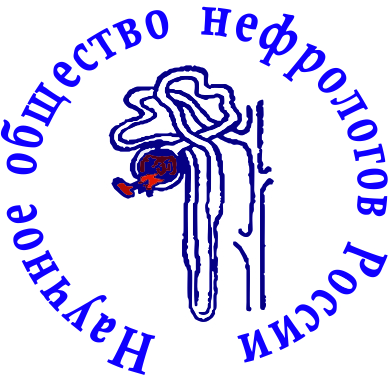 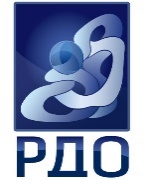 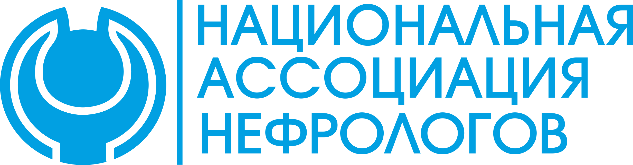 ПОСТОЯННО ДЕЙСТВУЮЩАЯШКОЛА НЕФРОЛОГОВНАЦИОНАЛЬНОЙ АССОЦИАЦИИ НЕФРОЛОГОВ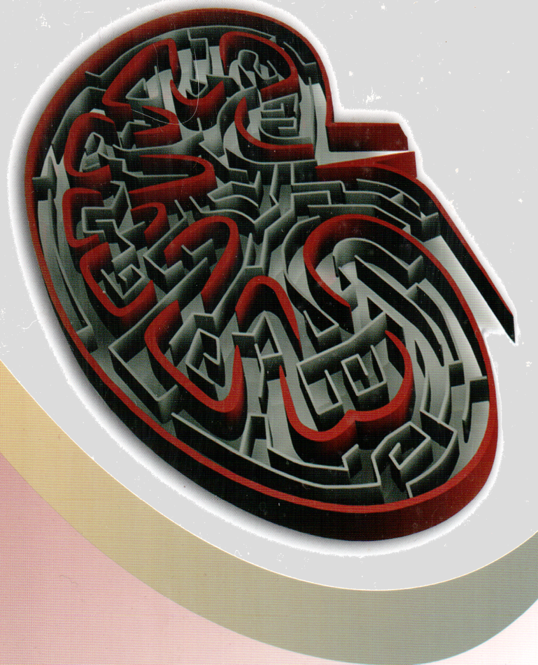 «ЛАБИРИНТ НЕФРОЛОГИЧЕСКИХ ПРОБЛЕМ: ДОСТУПНО О СЛОЖНОМ» при участииРОССИЙСКОГО ДИАЛИЗНОГО ОБЩЕСТВАНАУЧНОГО ОБЩЕСТВА НЕФРОЛОГОВ РОССИИ09.09.2023 г.https://events.webinar.ru/20020337/040923conf ПРОГРАММА  20.00-20.25-Эффективное лечение гиперфосфатемии у пациентов на гемодиализе. Теория и практика"(При поддержке компании CSL Vifor)Солдатенко А.В., Главный врач сети ДЦ Гальмед  Московская область20.25-21.00-Гиперкалиемия при ХБП в практике нефролога. Современные подходы к терапии.Артемов Д.В., к.м.н., доцент кафедры трансплантологии, нефрологии и искусственных органов ГБУЗ МО МОНИКИ им. М.Ф. Владимирского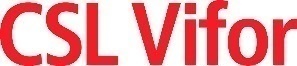 